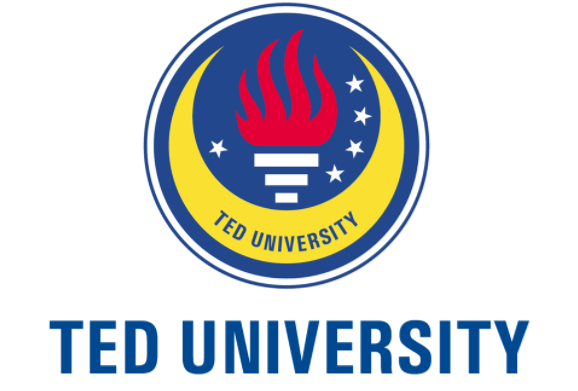 ELS CURRENT STUDENT EPE REGISTRATION FORM*The information session will explain the new exam and question types. Full Name:Student Number:  Current Level:(ELE/PIN/INT/UPP)Class Group :(e.g. INT 03)Telephone Number:Email Address:I would like to attend the EPE information session* on August 23rd                        YES                                       NOI would like to register for the EPE which will be held on September, 06 2017__________________________                         _________________________                 ______________Name                                                                       Signature                                                       Date